Schritt für Schrittanleitung für KokosmakronenZutaten	KGZucker	0.182Kokosflocken	0.092Eiweiss	0.092Weissmehl	0.036ZitronenrapsSalz	PriseVorbereitungWeißmehl sieben.Backblech mit Backtrennpapier auslegen. ZubereitungZucker, Eiweiß und Kokosflocken mischen und auf dem Herd abrühren, bis die Masse bindet (ca. 70 °C).Weißmehl beigeben und etwas erkalten lassen.Masse in einen Dressiersack mit Sterntülle füllen.Auf Backtrennpapier Rosetten dressieren.Im Backofen bei 200-210 °C und offenem Dampfabzug hell backen.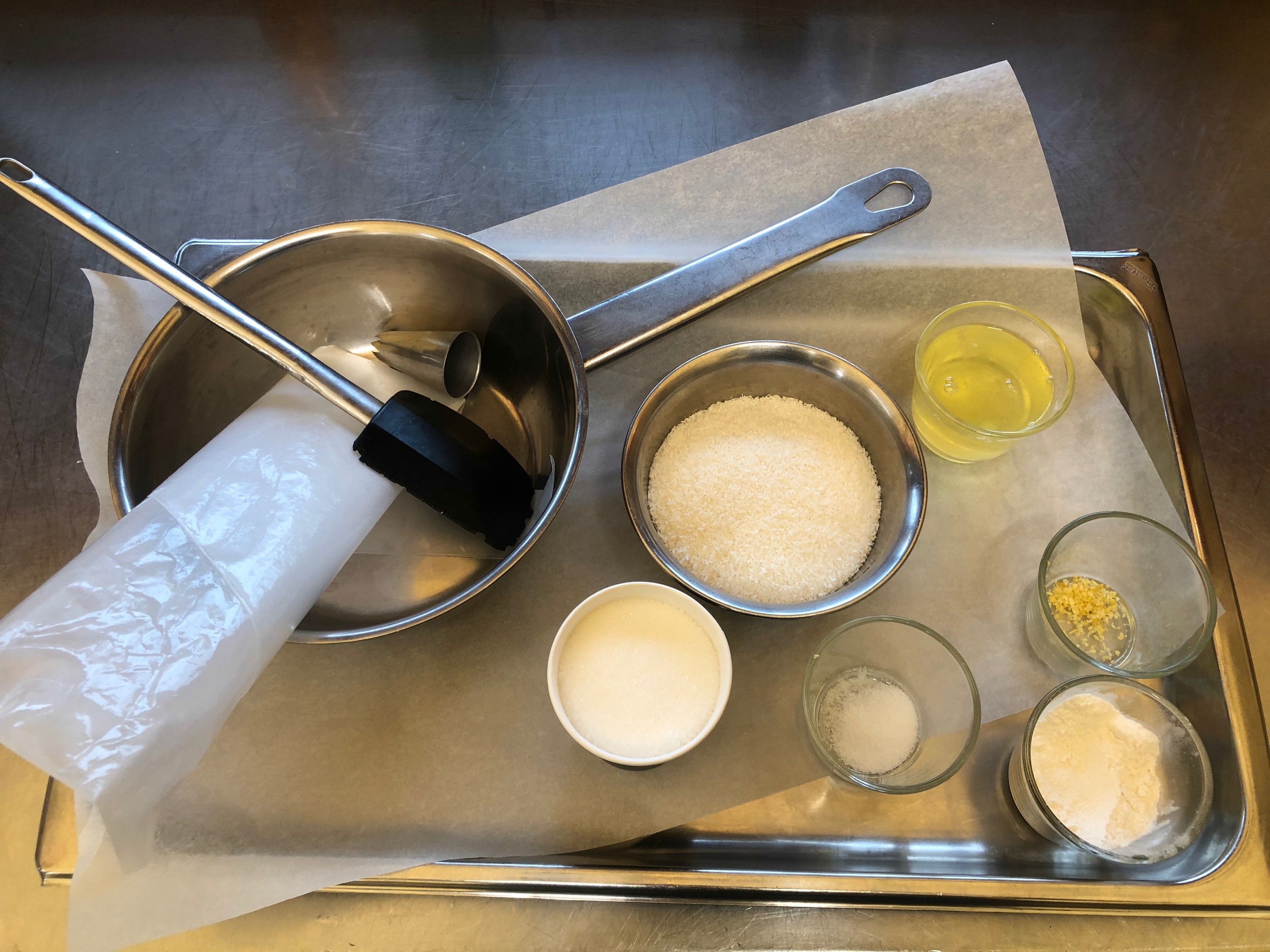 Zucker, Eiweiß und Kokosflocken mischen und auf dem Herd abrühren, bis die Masse bindet (ca. 70 °C).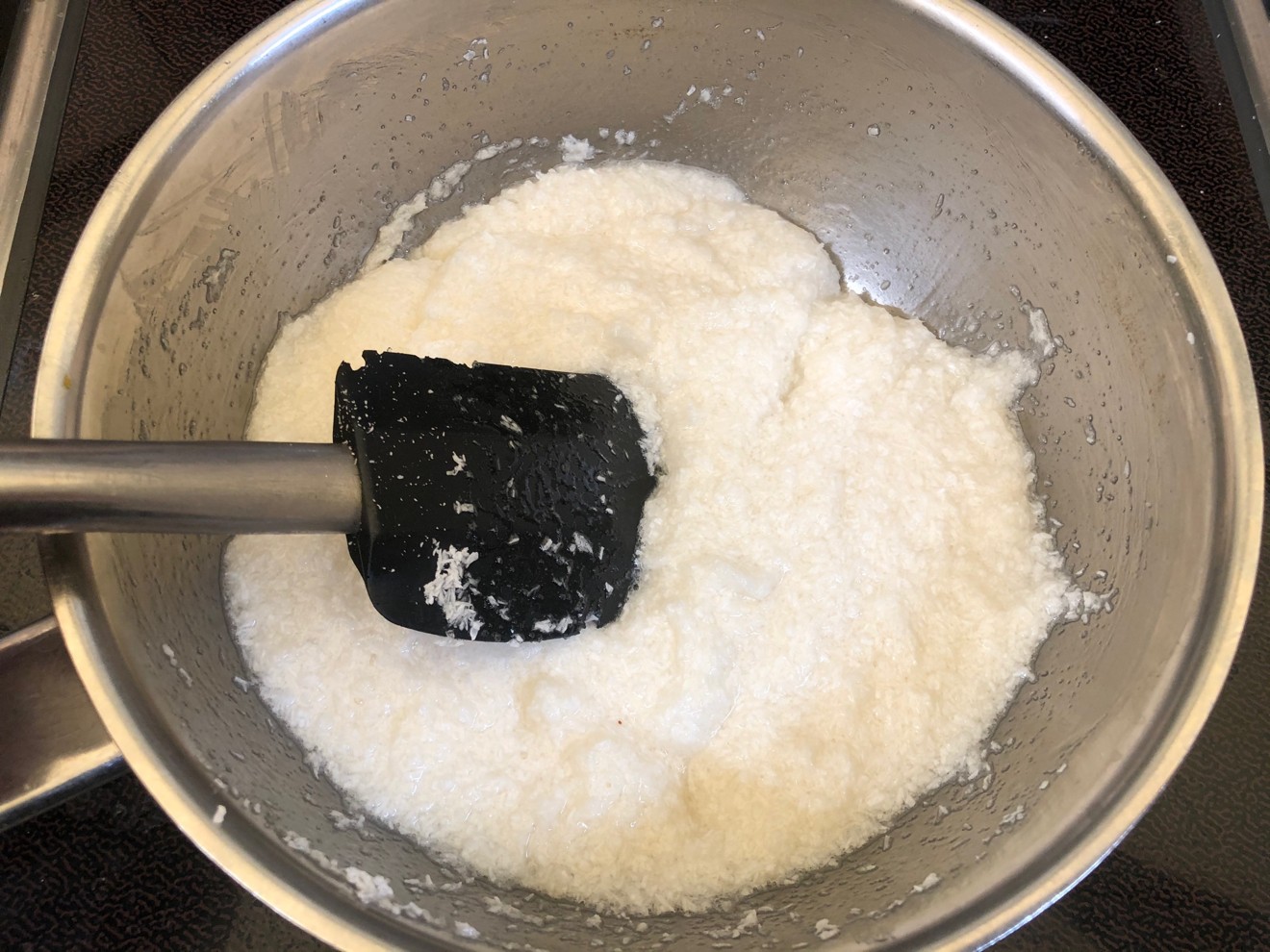 Weißmehl beigeben und etwas erkalten lassen.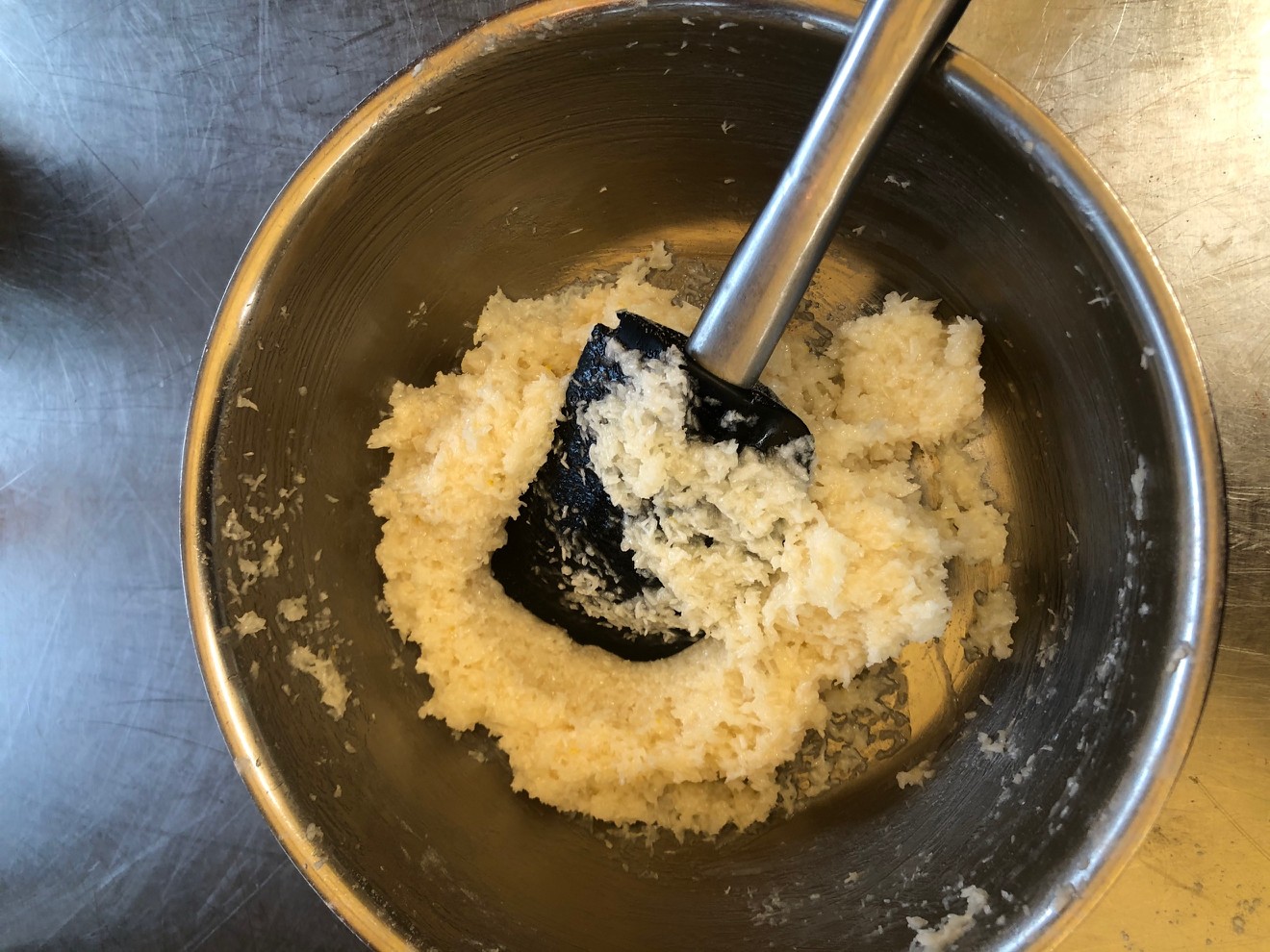 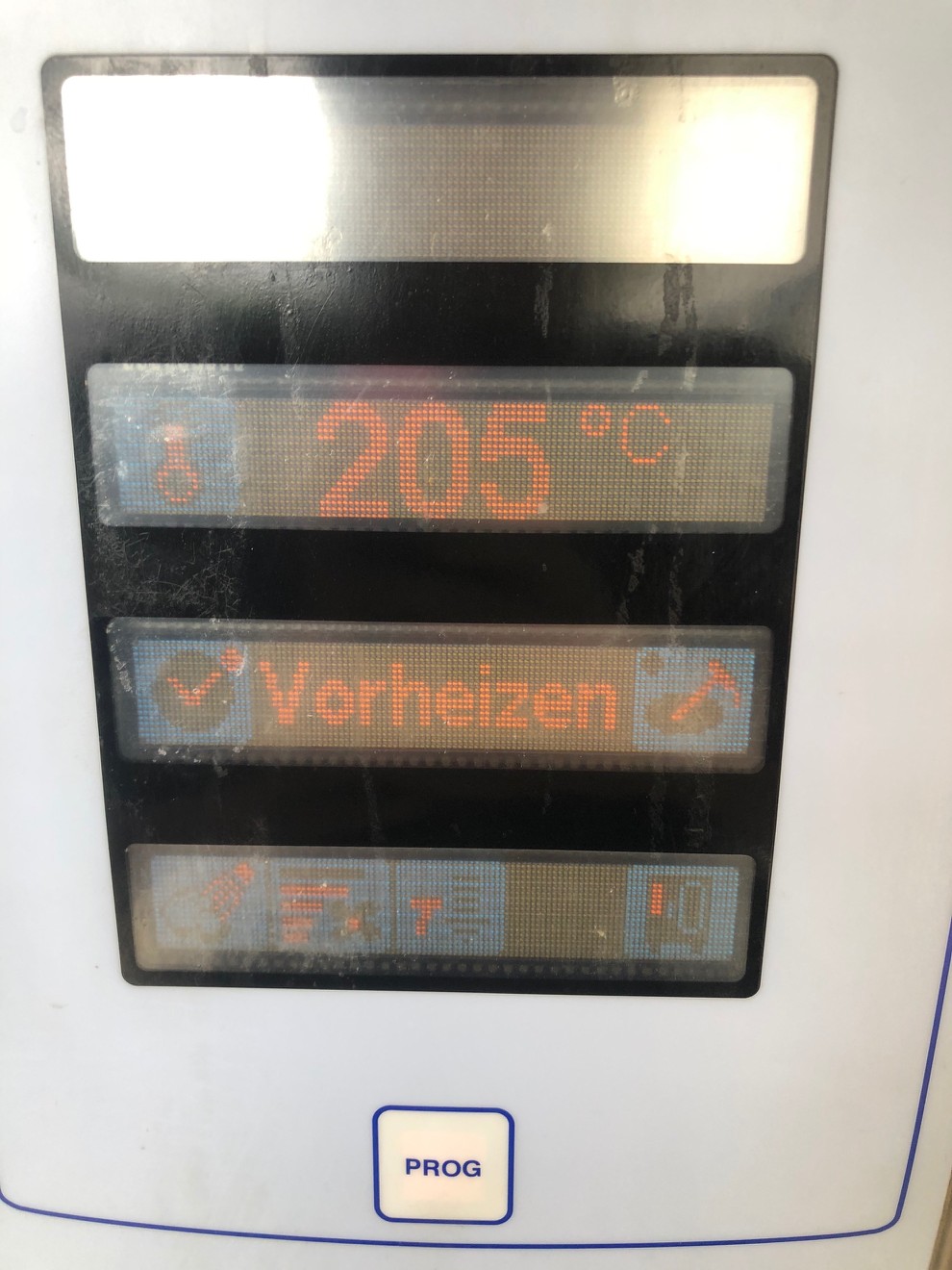 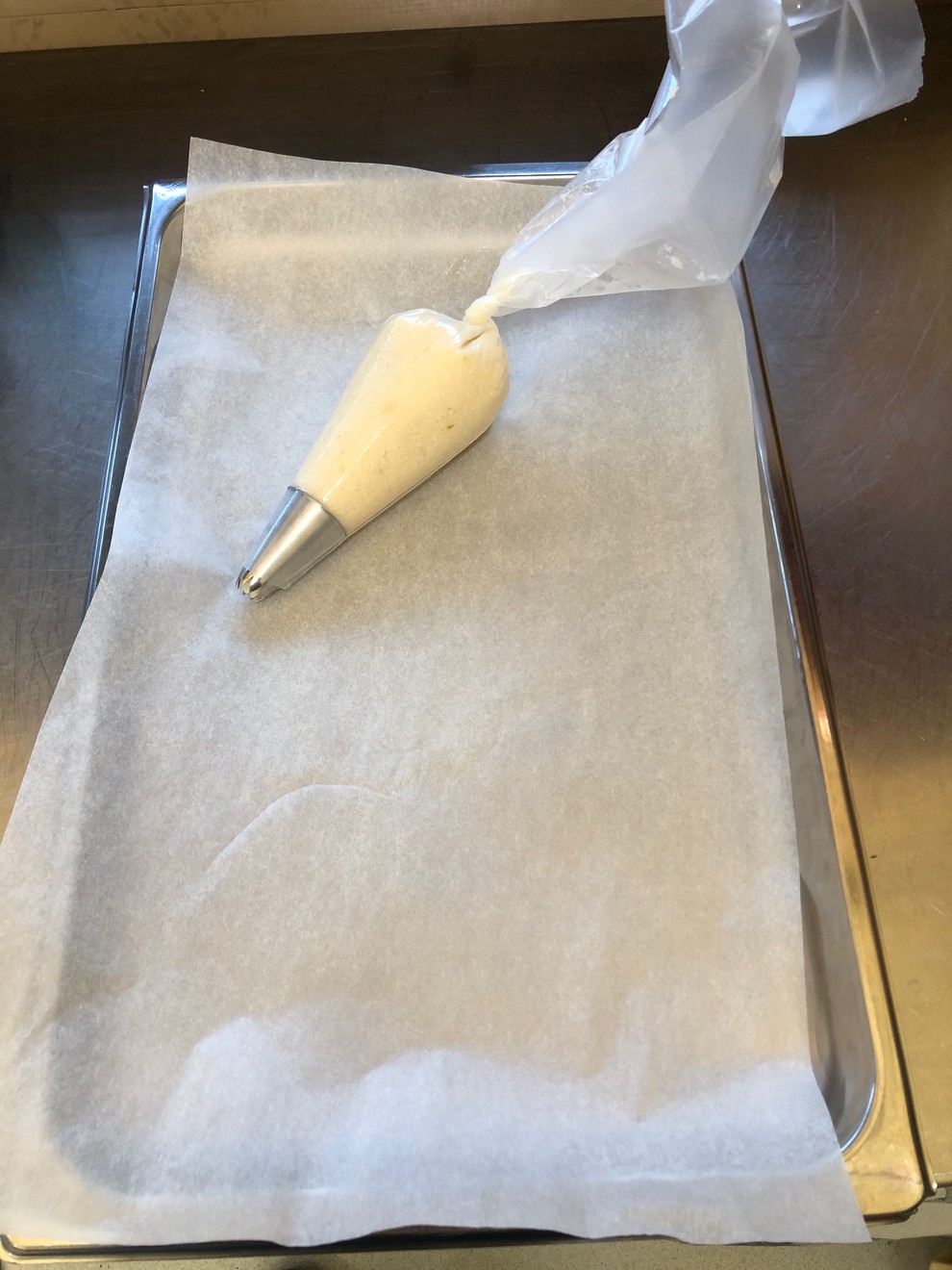 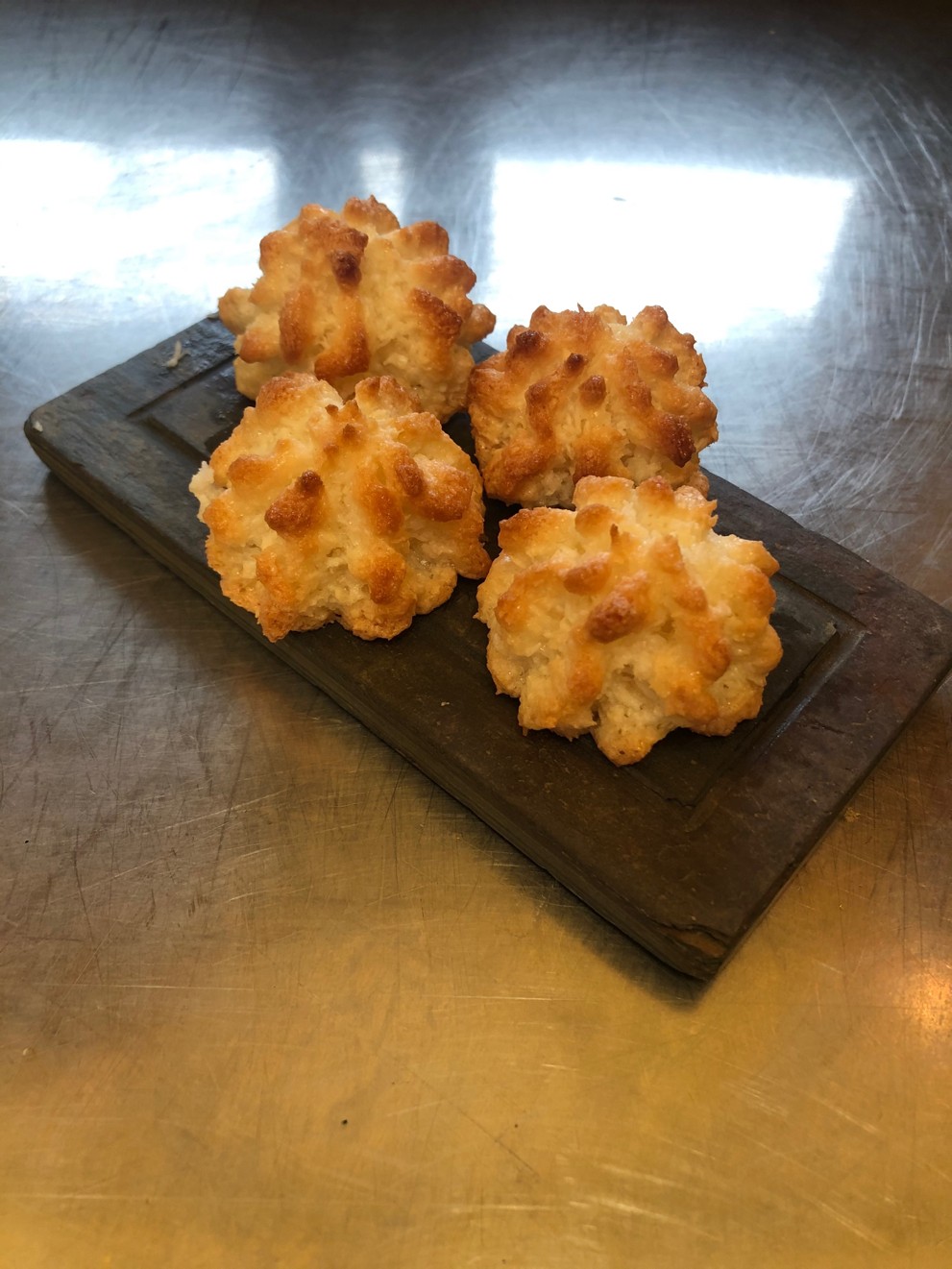 -Den Ofen auf 205C° vorheizen.-Die Masse in einen Dressiersack mit Sterntülle füllen und Rosettenspritzen.-Bei 205C° ca. 5-7 min Backen bis sie schön Goldgelb sind.